Семейные выходныеКвест «Азбука дорожной безопасности»Цель: создание условий для воспитания законопослушного участника дорожного движения, формирования основ дорожной безопасности, пропаганда ПДД в семье.Уважаемые родители, ребята!Мы предлагаем Вам игру- квест «Азбука дорожной безопасности».Квест состоит из трёх заданий, выполнив которые семья-участник квеста получает Сертификат участника, призёра или победителя.Итак, внимание!Дорожные знаки на улицах города регулируют дорожное движение, предупреждают водителей и пешеходов об изменении дорожной ситуации. Каждый из них имеет свое значение. Дорожные знаки для пешеходов.Практическое задание:Найдите дорожный знак для пешехода, сделайте фото ребёнка или семейное фото на фоне знака. Сделайте короткое видео, в котором ребёнок расскажет о значении этого знаке.Обведите в круг дорожные знаки, которые предназначены для пешеходов.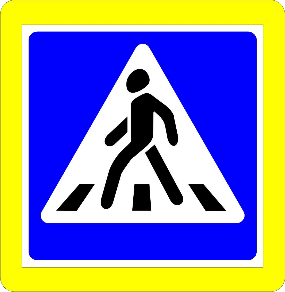 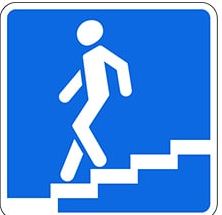 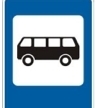 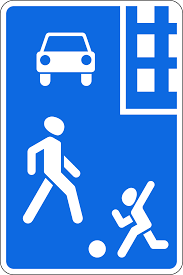 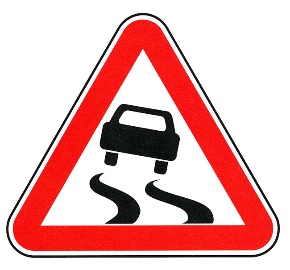 Большинство ДТП с участием детей –пешеходов происходит в примерно одинаковых, повторяющихся условиях – так называемых дорожных ловушкек.Дорожная ловушка- это ситуация обманчивой безопасности, существует несколько основных дорожных ситуаций- ловушек. Которые надо уметь разгадать и избежать попадания в них. Прежде чем перейти через дорогу – убедись в безопасности!Задание: Найти дорожные ловушки и снять короткое видео предупреждая о том, где скрывается опасность.Уважаемые взрослые! В ПДД в вели новое понятие «Средства индивидуальной мобильности» или сокращённо СИМ,  передвигающиеся на СИМ, считаются ПЕШЕХОДАМИ и подчиняются правилам пешеходов. Помни тротуары и пешеходные дорожки предназначены прежде всего для пешеходов. Лучше кататься в специально отведённых для этого местах и соблюдать правила безопасности. 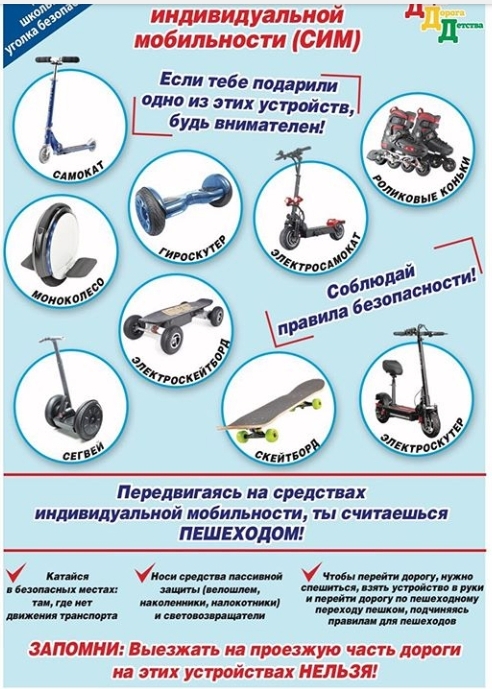 Задание:Какие нужно соблюдать правило безопасности при использовании СИМ? Снимите короткое видео, фото или нарисуй рисунок.Желаем вам безопасных дорог!!!